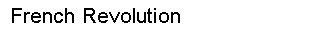 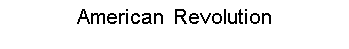 Written Constitution               Written ConstitutionSeparate Branches               Separate BranchesConstitutional Monarchy            Federalism